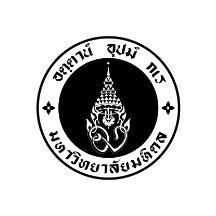 ภาควิชา …………………………………………………………………………………………………… โทร……………………………………………………………………………………ที่ อว 78.14/วันที่  …………………………………………เรื่อง  ขอส่งรายงานผลการดำเนินการวิจัยประจำปี  และขอขยายเวลารับรองโครงการวิจัย  เรียน  ประธานคณะกรรมการพิจารณาจริยธรรมการวิจัยในมนุษย์ 	ข้าพเจ้า ……..…………………………………………………………………………………………………………………………..………………………………………………………………….…………………………………………………………………………………..……….………………ภาควิชา ……………………………………………......................................................................................................................................................................................................…........................………………………..……… เป็นหัวหน้าโครงการวิจัย เรื่อง (ภาษาไทย) ……..……………………………………………..…………………………………………………………………………………………………..…..……………………………………..……….…………………………………………………….……………………………..…………………………………(ภาษาอังกฤษ) ...…………………………………………………………………………………………………………………………..……………………….…………………………………………………………………………………………………………...……………..…..………..…………………………รหัสโครงการ……………………..………………………………….……..……..……… เอกสารรับรองโครงการวิจัย COA. No. MUPH…………………………………………..…….…..…………………….. วันที่รับรอง……………………………………………    วันที่หมดอายุ………………………………...............…………   ขณะนี้ยังอยู่ระหว่างดำเนินการวิจัย และคาดว่าจะเสร็จสิ้นโครงการเมื่อ……………………..………………………............................…....……..…ข้าพเจ้าจึงขอส่งรายงานผลการดำเนินการวิจัยประจำปี และขอขยายเวลารับรองโครงการวิจัย  ตามแบบติดตามผลการดำเนินการวิจัยประจำปีที่แนบมาพร้อมนี้    จึงเรียนมาเพื่อโปรดพิจารณาและดำเนินการต่อไปด้วย จะขอบคุณยิ่ง ลงนาม ………………………………………………………………………………………………………………..(……………………………………………………………………………………………..………………………………………..)หัวหน้าโครงการวิจัยเรียน	ประธานคณะกรรมการพิจารณาจริยธรรมการวิจัยในมนุษย์	เพื่อโปรดพิจารณา และดำเนินการต่อไปด้วย จะขอบคุณยิ่งลงนาม ………………………………………………………………………………………………………………..(……………………………………………………………………………………………..………………………………………..)    หัวหน้าภาควิชา …………………………………………………………………………………….…………….